Конспект непосредственно-образовательной деятельностив младшей группе  (лепка): «Гусеничка»Воспитатель: Кривенцова В.Е.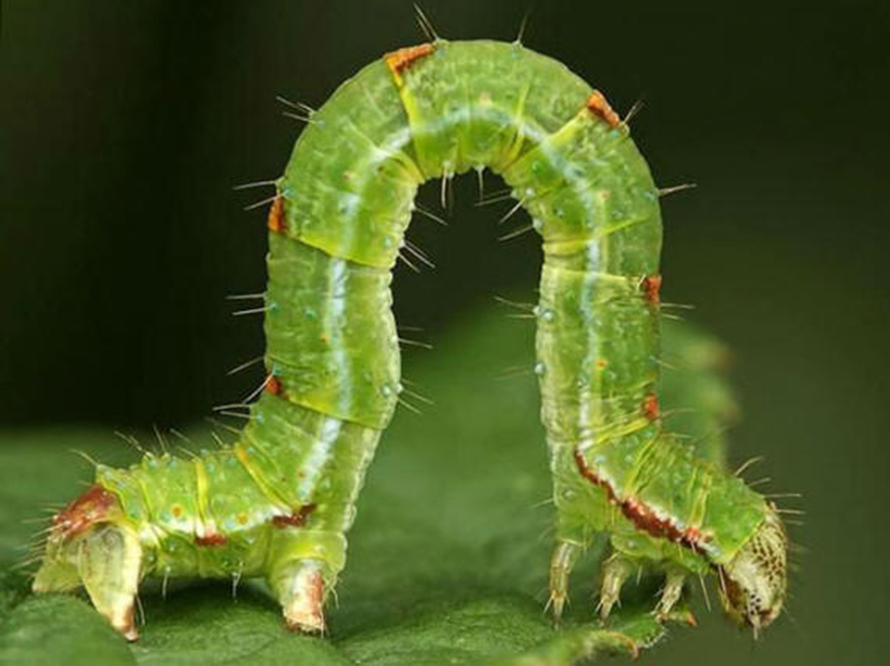 Программное содержание:1. Развивать мелкую моторику. Учить детей работать с пластилином: делать объемные используя различные приемы и способы. Формировать умение отщипывать или отрезать стекой нужное количество пластилина от бруска. Закреплять умение скатывать маленькие шарики из пластилина.2. Продолжать развивать интерес к лепке, навыки аккуратного обращения с материалом. Воспитывать терпеливость, усидчивость на занятии.3. Обогащать активный словарный запас. Ввести в пассивный словарь детей существительное с обобщающим значением «насекомые». Учить детей рассказывать о некоторых насекомых. Развивать навыки фразовой речи.4. Воспитывать нравственные качества: любовь к насекомым, трудолюбие.Предварительная работа: Беседы с детьми  о насекомых . Рассматривание иллюстраций о насекомых. Оборудование: Восковой пластилин,  доска для лепки, стеки,  картонный лист.Наглядный материал: картинка с гусеницей и бабочкой.Методические приемы: вопросы к детям,  объяснения, художественное слово, игровые приемы, похвала, поощрения.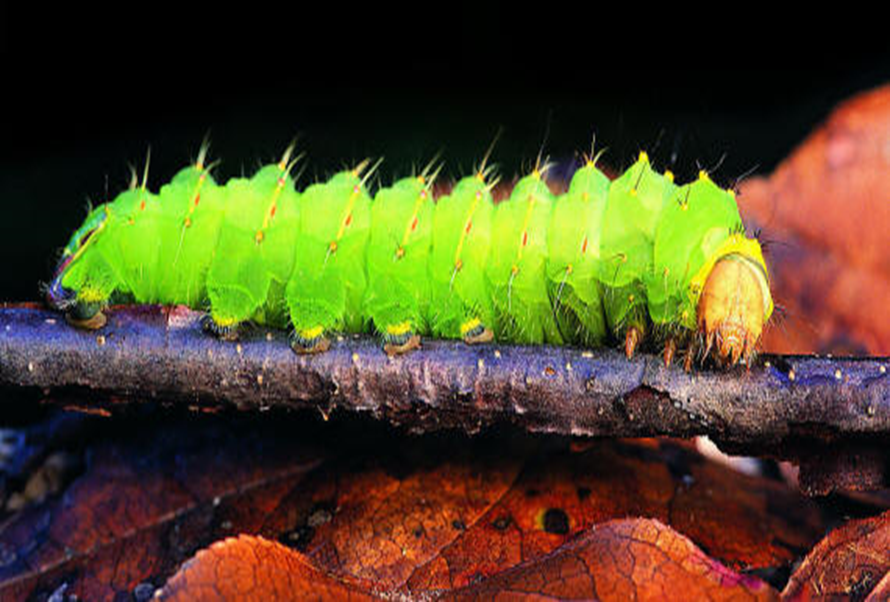 Ход НОД:Воспитатель: Со мной всегда что-то  происходит удивительное.  Потому наверное, что я очень  внимательна и смотрю по сторонам и под ноги. Я замечаю много  интересного и необычного. А вы ребятки внимательные? (ответы детей)(выкладываю листок из бумаги)-Однажды иду я по парку и  вижу – лежит на дорожке листок. Ну, листок и листок, обыкновенный такой, зелененький. Я бы пошла дальше, но мне показалось, что на нем блеснула бусинка.(скатываю на глазах у детей шарик, прикрепляю его к листу)-Я остановилась, смотрю – а их уже 2, присмотрелась уже 3… Ну, тут я просто встала рядом и смотрю, а бусинки все появляются и появляются – уже 4, 5, 6… Седьмая была самая большая. А на ней появились глазки, носик и ротик…(из черного пластилина делаю глаза, нос и рот)-Как вы думаете, кто это был? (ответы детей)-Да, правильно. Посмотрите, какая гусеница пришла к нам в гости на занятие (показываю  игрушки). Она мне сказала: «Спасибо, что ты  меня заметила и  не наступила на листок и теперь случится чудо».- Какое? – спросила я.- Появится бабочка (показываю картинку).- Красивая бабочка? - А если бы я наступила, то ее не было бы. А вы видели когда-нибудь бабочку? (ответы детей)- Ребята давайте слепим из пластилина друзей для нашей гостьи, чтобы ей было не скучно? И посмотрим, у кого получится самая красивая. Но сначала мы немножко разомнемся:  ( физкультминутка)«Бабочка»Утром бабочка проснулась.Потянулась, встрепенулась.Раз – росой она умылась.Два  - изящно покружилась.Три – нагнулась и присела.На четыре – улетела. (выполнение работы)Воспитатель: Ребята сначала лепим кружочки  маленькие, а потом один побольше.(дети лепят своих гусениц, прикрепляя детали к заранее подготовленным картонным листикам; по окончании дети с воспитателем рассматривают своих гусениц, воспитатель даёт  положительную оценку всем детям)- Каких красивых гусениц мы слепили. Понравилось вам лепить их?  Хорошо, теперь у нашей Гусенички ,  много друзей будет, и она не будет скучать.  Мне очень понравилось, как у вас это получилось. Молодцы! Все очень старались.